Naam:  	Klas:   	Datum:  	Zet de Arabische getallen om naar Romeinse getallen  of omgekeerd.	/ 4   235 =       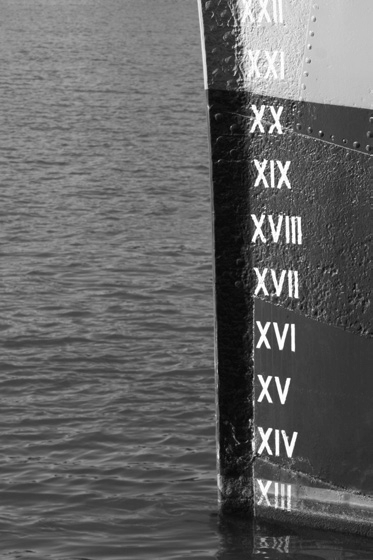 3 698 =       MMLXXII   =     MCMXI      =            Diepzeeduiken: lees aandachtig en los op.	/ 1Matthias wil zijn eerste duikbrevet halen. Daarvoor moet hij duiken tot -18 meter. Het tweede duikbrevet gaat tot -30 meter.Hoeveel meter moet Matthias dieper duiken voor het tweede duikbrevet?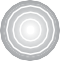 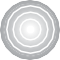 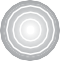 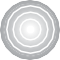 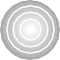 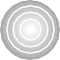 Kgv en ggd: lees en los op.	/ 2Wat is de ggd van 16, 40 en 64?	16	40	64 Wat is het kgv van 7 en 8?	7:      8:      Naam:  	Klas:   	Datum:  	Procenten/percenten, breuken en kommagetallen: lees en los op.	/ 3Rangschik van klein naar groot. Zet eerst om naar eenzelfde soort.                          <                         <                         <                         <                         <                              Plaats het procent/percent, de breuk of het kommagetal op de juiste plaats op de getallenas.0	1Bruto, tarra en netto: lees aandachtig en  los op.	/ 1De weegschaal op de luchthaven geeft aan dat de gevulde koffer van Jolien 25,6 kg weegt.De koffer weegt  van het totale gewicht. Vul de gewichten in.bruto:  	tarra:	netto: Hoofdrekenen: los op.	/ 1278,05 + 122,89 = 189,5	–	92,03 =        0,7   x  3,7 = 44,4   :   3	 =     548 000 +	934 000 =4 821 500 –  3 551 000 =11 x 1 840 =74 130  :	 7 =Naam:  	Klas:   	Datum:  	Cijferen: los op.	/ 22 458 450,3 – 845 697,23 =                                                                                                             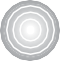 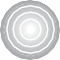 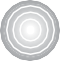 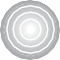 754 125,3 : 0,8 (tot op 0,01) = q                                               r                                                  Naam:  	Klas:   	Datum:  	Bereken de omtrek en oppervlakte van de vlakke figuren.	/ 4Zet naar de gevraagde  maateenheid om.	/ 525	mm =                                       m	632	m =                                      km1,25	l   =                                  dl	58	ml =                                       cl1,005 ton =                                    kg	845	g =                                       kg24 574 dm²=                                      m²57 cm²=                                      dm²9 500 mm²+                                  = 1 dm²7 ha 25 are =                                   m²Naam:  	Klas:   	Datum:  	Bereken de werkelijke afstand of de schaal.	/ 2De schaal van de kaart is 1:50 000. De afstand op de kaart bedraagt 15 cm. Welke afstand is dit in werkelijkheid? Druk uit in km.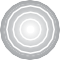 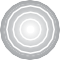 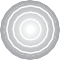 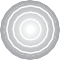 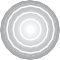 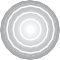 De afstand op de kaart bedraagt 5 cm. Dat komt overeen met 65,5 km in werkelijkheid. Wat is de schaal van deze kaart?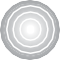 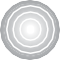 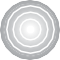 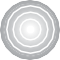 De schaal is         :                        .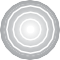 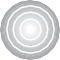 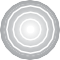 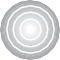 Afstand, snelheid en tijd: lees en los op.	/ 3Een wielrenner reed tijdens een wedstrijd gemiddeld 40 km/uur. Hij was 3 uur en 30 minuten onderweg. Bereken de afgelegde afstand in km.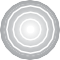 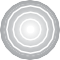 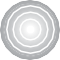 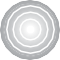 Een vliegtuig heeft in 1 uur en 15 minuten 1 000 km afgelegd. Bereken de gemiddelde snelheid van het vliegtuig per uur.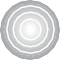 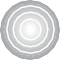 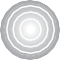 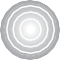 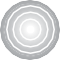 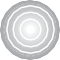 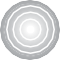 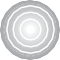 Een wandelaar legt 21 km af met een gemiddelde snelheid van 6 km/uur. Bereken de tijd dat de wandelaar hierover doet.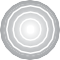 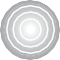 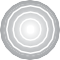 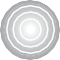 Naam:  	Klas:   	Datum:  	Teken de volgende figuren.	/ 4Maak telkens twee gelijkvormige figuren: één groter en één kleiner.	/ 2TOTAAL:	/ 4520 %0,13251822 %0,2417+38=43–12=4x58=29:5= omtrek:  omtrek:  oppervlakte:        oppervlakte: een gelijkbenige, rechthoekige driehoek ABCeen ongelijkbenige, stomphoekige driehoek DEFeen rechthoek GHIJ waarvan de lengte het dubbel is van de breedteeen ruit KLMN met een grote diagonaal van 4 cm en een kleine diagonaal van 3 cm